Bulletin d’adhésion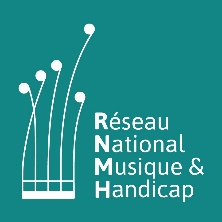 A renvoyer à coordination@musique-handicap.frVous pouvez adhérer : 	A titre individuel	      					en tant que structure 					Date : INDIVIDUEL, Nom & Prénom de la Personne : STRUCTURE, Nom de la STRUCTURE :       Collectivité    Association    Autre   Précisez : ADRESSE : COURRIEL :TELEPHONE : DOMAINE d’ACTIVITE PRINCIPAL :Enseignement 		école de musique		ateliers artistiques Artiste	Amateur 	Professionnel 	musique  	danse	 	théâtre 		Autre	(clown, vidéo, …)	Précisez : Médico-social 		Structure culturelle 		facture instrumentale Diffusion 		Formation Personnes en situation de handicap 	Parents TERRRITOIRE d’INTERVENTION (département) : TYPES de Handicaps que vous connaissez le mieux : Montant des cotisations par profil d’adhérent (2020)Votre adhésion enregistrée, vous recevrez l’appel à cotisation et aurez accès à votre espace adhérentPersonne physiquePersonnes moralesCommunautés de Communes ou d’AgglomérationConseils départementauxConseils régionaux25 €BF < 100 000 €                        50 €100 001 < BF < 1 million €   100 €BF > 1 million €                     200 €Moins de 100 000 habitants   100 €Plus de 100 000 habitants       200 €600 €800 €